ЮЖНЫЙ ФЕДЕРАЛЬНЫЙ УНИВЕРСИТЕТЗОНАЛЬНАЯ НАУЧНАЯ БИБЛИОТЕКА им. Ю. А. Жданова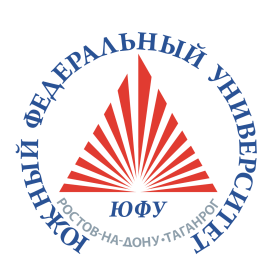 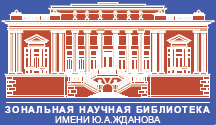   ПРОГРАММАX Региональная научно-практическая конференция «Вузовская библиотека XXI века: перспективы развитияг. Ростов-на-Дону  07 – 10 ноября 2022 г.7 ноября 2022 г.ЗАЕЗД И РАЗМЕЩЕНИЕ УЧАСТНИКОВ КОНФЕРЕНЦИИ.8 ноября 2022 г.Зональная научная библиотека,г. Ростов-на-Дону, ул.  Пушкинская, 14809.00 – 10.00 РЕГИСТРАЦИЯ УЧАСТНИКОВ КОНФЕРЕНЦИИ10.00 – 10.15 ОТКРЫТИЕ X РЕГИОНАЛЬНОЙ НАУЧНО-ПРАКТИЧЕСКОЙ КОНФЕРЕНЦИИ.ПРИВЕТСТВЕННОЕ СЛОВО РУКОВОДИТЕЛЕЙ УНИВЕРСИТЕТА К УЧАСТНИКАМ КОНФЕРЕНЦИИ9 ноября 2022 г. Зональная научная библиотека,г. Ростов-на-Дону, ул. Пушкинская, 148, Зорге, 21ж10 ноября 2022 г.Зональная научная библиотека,г. Ростов-на-Дону, В период проведения мероприятия будут развернуты книжные выставки:1. Издательства Южного федерального университета2. Издательского холдинга ИНФРА-М3. Издательской группы «КНОРУС»ОТЪЕЗД УЧАСТНИКОВ КОНФЕРЕНЦИИ.10.15 – 10.35Библиотека в информационном пространстве университета в современных условиях.Дудникова О. В., Зональная научная библиотека им. Ю.А. Жданова, Южный федеральный университетДудникова О. В., Зональная научная библиотека им. Ю.А. Жданова, Южный федеральный университет10.35 – 10.55Работа вузовской библиотеки с библиографической базой «Российский индекс научного цитирования» eLibrary и корректировка авторских профилей.Бондарева Т. В., Зональная научная библиотека им. Ю.А. Жданова, Южный федеральный университетБондарева Т. В., Зональная научная библиотека им. Ю.А. Жданова, Южный федеральный университет10.55 – 11.15Ресурсы Компании «EBSCO» для Южного федерального университетаСоколов А. В., представитель компании EBSCO PublishingСоколов А. В., представитель компании EBSCO Publishing11.15 – 11.35Методическая база представления книжных выставок в виртуальной средеИшкова И. Ю., Зональная научная библиотека им. Ю.А. Жданова, Южный федеральный университет Ишкова И. Ю., Зональная научная библиотека им. Ю.А. Жданова, Южный федеральный университет 11.35 – 11.55Цифровые решения для библиотек вузов от ИОС ZNANIUM: современные инструменты поиска и анализа научно-образовательной деятельности.Кондакова О. Н., ООО "Научно-издательский центр ИНФРА-М" Коммерческий директор  Кондакова О. Н., ООО "Научно-издательский центр ИНФРА-М" Коммерческий директор  11.55 – 12.15Использование нормативных актов федерального законодательства для решения вопросов организации работы вузовской библиотеки.Смирнова О. А., Зональная научная библиотека им. Ю.А. Жданова, Южный федеральный университетСмирнова О. А., Зональная научная библиотека им. Ю.А. Жданова, Южный федеральный университет12.15 – 12.35Новинки 2022 – 2023 г. в ЭБС «АЙБУКС». Что прочитать сегодня, чтобы быть релевантным завтра?Коробова Е. В., ООО "Айбукс", генеральный директор Коробова Е. В., ООО "Айбукс", генеральный директор 12.35 – 14.00ПЕРЕРЫВ14.00 – 14.20  Электронная библиотека Grebennikon: контент, сервисные и  технические особенности, проектная деятельность.Халюков А. В., Издательский дом "Гребенников", генеральный директорХалюков А. В., Издательский дом "Гребенников", генеральный директор14.20 - 14.40Базы данных ИВИС для использования в учебной работе и исследовательских целяхУшанова М. В. ООО "ИВИС", менеджер по спецпроектамУшанова М. В. ООО "ИВИС", менеджер по спецпроектам14.40 – 15.00Важные новшества в АИБС "МегаПро" для повышения эффективности работы библиотеки вузаГрибов В. Т., ООО «Дата Экспресс», генеральный директорГрибов В. Т., ООО «Дата Экспресс», генеральный директор15.00 – 15.20Издательские продукты КНОРУС для развития образовательного, научного, цифрового потенциала вузаНиконова О. А. Издательская группа «КНОРУС», директор по маркетингу Никонова О. А. Издательская группа «КНОРУС», директор по маркетингу 15.20 – 15.40Адаптивные технологии в библиотеке в помощь образовательному процессу для студентов с проблемами зренияШевердекина Н. И., ГБУК РО «Ростовская областная специальная библиотека для слепых»	Шевердекина Н. И., ГБУК РО «Ростовская областная специальная библиотека для слепых»	15.40 – 16.00Основные аспекты взаимодействия библиотеки и издательства в системе Коммуникативно-информационного библиотечно-издательского медиа центра Южного федерального университетаЩетинина Е. А., начальник отдела координации и продвижения издательской деятельности, Южный федеральный университетЩетинина Е. А., начальник отдела координации и продвижения издательской деятельности, Южный федеральный университет16.00 – 16.20Платформы IPR MEDIA в решении стратегических задач университетских библиотекКошелев А. А., ООО Компания Ай Пи Ар Медиа, руководитель образовательных проектовКошелев А. А., ООО Компания Ай Пи Ар Медиа, руководитель образовательных проектов16.20 – 16.40Подведение итогов первого дня конференцииСмирнова О. А., Зональная научная библиотека им. Ю. А. Жданова, Южный федеральный университет.Смирнова О. А., Зональная научная библиотека им. Ю. А. Жданова, Южный федеральный университет.09.00 – 9.40Мастер-класс: «Возможности платформы ЭБС Айбукс».Коробова Е. В., ЭБС Айбукс», Генеральный директорКоробова Е. В., ЭБС Айбукс», Генеральный директор09.40 – 10.00Мастер-класс «Электронно-библиотечная система BOOK.RU - информационная поддержка образовательного и научного процесса».»Светлова Е. Б. Директор по продаже цифровых продуктов издательской группы «КНОРУС»Светлова Е. Б. Директор по продаже цифровых продуктов издательской группы «КНОРУС»10.30 – 12.00Как ИОС Znanium помогает в решении задач по цифровизации современной библиотеки учебной организации. Мастер-классОсипова В. С. ООО "Научно-издательский центр ИНФРА-М"Осипова В. С. ООО "Научно-издательский центр ИНФРА-М"12.00 - 12.15Учебный диалог в подготовке специалистов библиотечно-информационной деятельности»Бобрышева А. В. Луганская государственная академия культуры и искусств имени М. Матусовского.Бобрышева А. В. Луганская государственная академия культуры и искусств имени М. Матусовского.12.15 – 13.00Семинар-тренинг «Использование электронной коллекции Зональной научной библиотеки для целей образования»13.00 – 14.00ПЕРЕРЫВ14.00 – 16.30Посещение подразделений ЗНБ ЮФУПо предварительной договоренности